 Attendance Register as per Return to Train Guidelines 27.5.20 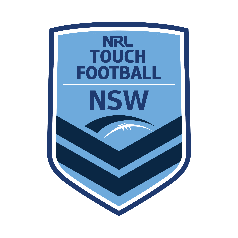 [Club Name] Register of attendeesActivity: _______________________________________ Location: ____________________________________________ Date: ______________Arrival timeDepart timeFull namePhoneEmail addressRoleIn the previous 14 days, have you:Had any COVID-19 symptoms?Been in contact with any confirmed/suspected COVID-19 case?Travelled internationally?Downloaded and using COVIDSafe app?